Description
A number of space probes left Earth for planets in the past few years. One of the missions is estimated to cost £250m to £300m and it will become a European-built probe on a spacecraft touching down on another planet. The aim is always simple – to find evidence of life, past or present, on another planet. The mission carries scientific instruments that will study the geology of planets and search for water under the surface. Research institutes throughout Europe have provided the instruments. A consortium of more than 20 companies from more than a dozen European countries and the USA built the spacecraft. The spacecraft will fly around the target planet for an entire planet year. Scientists are confident that if water is present on the planet, the spacecraft with the probe will find it.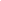 European scientists want the mission to: map the composition of the surface at 100-m resolution map the composition of the atmosphere and determine its global circulation determine the structure of the sub-surface to a depth of a few kilometres determine the effect of the atmosphere on the surface, and determine the interaction of the atmosphere with the solar windOn landing, cameras on the probe’s robotic arm will take close-up images of soil and rocks to look for interesting specimens. The samples will be analysed for chemical signs of life using a package of instruments on the probe. The Launch 
The spacecraft carrying the probe will be launched from earth and placed on the right trajectory for the interplanetary voyage. If all goes well, the journey will take a few months. Step 3: Develop four Detailed SCENARIOSWrite down four (4) scenarios (of no less than 500 words each): Scenario A: the baseline scenario Scenario B: the best-case scenarioScenario C: the worst-case scenarioScenario D: an unthinkable, almost impossible …scenarioof how the project will evolve and to what extent it will succeed in your view. Try to develop these scenarios with the use of research (internet, all kinds of data you can collect an analyse from all kind of sources , etc) and a computer as here we are interested in your detailed thoughts and process of how such a megaproject may evolve. No matter how much analysis you do for every scenario, the end result will be 500 words of narrative and you can put any calculations or data in an appendix.At the end, in no less than 500 words describe the PROCESS you personally followed in order to derive the three scenarioswrite Data analytics + scenarios with  description of PROCESSData Analytics + 4 ScenariosDevelop the ScenariosScenario A: the baseline scenario (500 words)